INSTITUCION EDUCATIVA DEPTAL GUSTAVO URIBE RAMIREZ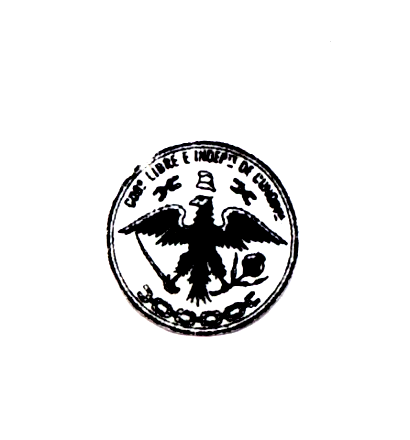 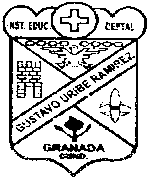 GRANADA CUNDINAMARCA   AÑO   2020¿CÓMO HACER UN ENSAYO? CARACTERÍSTICAS, ESTRUCTURA Y CONSEJOS PARA SU ELABORACIÓNQuienes nos movemos en el ámbito educativo, sabemos que tarde o temprano nos veremos en la necesidad de conocer las características y estructura que debe tener un ensayo, ya sea para tener referentes pertinentes al elaborarlo, en el caso de los estudiantes; o para revisarlo y evaluarlo, en el caso de los docentes. En cualquier situación, la redacción de este texto suele traer ciertas dudas, por lo que conviene conocer algunos aspectos relevantes que nos ayuden a entender su composición de mejor manera.¿QUÉ ES UN ENSAYO?El ensayo es un escrito en el que el autor hace un análisis de un cierto asunto o idea, manifiesta su punto de vista y da una opinión personal. Para hacer este análisis, lleva a cabo una investigación para así enriquecer y sustentar las opiniones que da a conocer. Este escrito es generalmente breve, y en él se expone, se analiza y comenta el tema sin la extensión ni profundidad que exige un tratado o manual.CARACTERÍSTICAS DE UN ENSAYOEs un texto flexible en el que se puede tratar una gran variedad de temas con toda libertad.En este tipo de texto el autor da a conocer su punto de vista; es la opinión que él tiene respecto al asunto que se trata.El autor debe tener cierto conocimiento del tema y ser capaz de emitir un juicio respecto al asunto.La opinión de quien lo escribe se enriquece con investigaciones que hace al respecto.El tratamiento que se da al tema es variado: se puede presentar como algo inacabado, puede adoptar un tono cortés para encubrir una ironía o puede ser polémico.PARTES DE UN ENSAYOPresentación e inicio: en esta presentación o inicio se puede partir de una pregunta la cual sirve de base para desarrollar el ensayo, también se puede partir de una afirmación  o hipótesis que se desarrolla  posteriormente  esta fase deja entrever el trabajo de investigación realizado.Desarrollo: En este punto, el autor amplía la información del tema, en el desarrollo se pueden tomar conceptos de otros autores o textos (colocando de donde se tomó)   y además el autor puede dar su opinión personal que complemente o contradiga a alguna postura.Conclusión: Párrafo(s) que emplea el autor para cerrar su ensayo con base en lo previamente escrito.CONSEJOS PARA ESCRIBIR UN ENSAYOMantenerse apegado al tema.Al planificar el ensayo identificar palabras clave que guíen la redacción.Evitar palabras que no tienen qué ver con el tema.Presentar el tema desde el primer párrafo, de manera que se entienda de qué se está hablando.Usar conectores para enlazar los párrafos.El párrafo final debe abordar la conclusión del tema que se presentó en la introducción.Las fuentes deben estar debidamente citadas en el cuerpo del ensayo o en el pie de página.Revisar de manera rigurosa la ortografía y la gramática.Te recomendamos: Conectores para redacción de textos, tipos, funciones y ejemplos¿CÓMO SE HACE UN ENSAYO?Antes de escribirlo-Se debe elegir un tema que sea interesante para quien lo escribe-Fijar una postura ante el tema (tesis)-Recopilar y analizar información sobre el tema revisando que las fuentes consultadas sean confiables. Así mismo, es recomendable rescatar los datos de la bibliografía que se consulta.-Plasmar las ideas que vayan surgiendo en un esquema de redacción; en éste se organizan las ideas que se escribirán en el inicio, el desarrollo y la conclusión así como los autores y fuentes consultadas que serán citadas.Al estarlo escribiendo-Empezar a escribir el ensayo tomando como guía el esquema de redacción que se realizó previamente.-Enunciar, desde la introducción, la postura frente al tema que se va a desarrollar, sustentándola con ejemplos, datos, y argumentos.-Ser concreto en las ideas; para ello se debe tener claro qué se va  a decir y de qué manera se va a decir.-Revisar que el texto tenga coherencia; esto se logra organizando y jerarquizando las ideas, así como constatando que los párrafos sean comprensibles y que además exista relación entre ellos. Es conveniente recordar que los párrafos se construyen a partir de una idea central alrededor de la cual giran otras ideas relacionadas que la explican o la especifican.Después de escribirlo-Releer el ensayo completo analizando si es comprensible tanto para el autor, como para los posibles destinatarios. (Es conveniente pedir a un compañero o amigo que lo lea y nos proporcione sugerencias de mejora).-Revisar los signos de puntuación; esto se puede realizar leyendo el texto en voz alta.-Examinar el vocabulario procurando que sea variado y apropiado.-Cuidar la ortografía, si es posible apoyándose en un diccionario.-Reescribir los fragmentos del ensayo que así lo requieran.El ensayo suele utilizarse como estrategia de enseñanza y aprendizaje, por lo que, ya seas docente o estudiante, siempre será conveniente saber cómo escribir y estructurar de manera pertinente este texto argumentativo.Tal vez te interese: 12 técnicas de estudio altamente efectivasINFOGRAFÍA SOBRE CÓMO HACER UN ENSAYO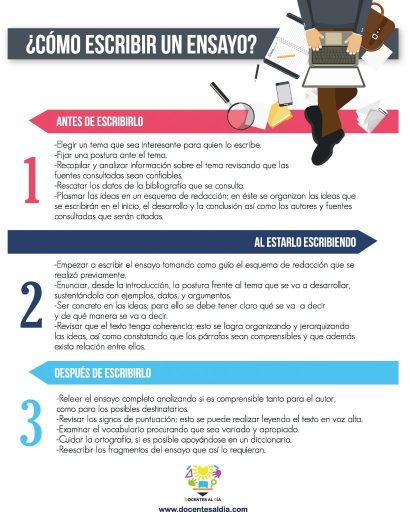 ¡Espero que la información te sea de utilidad!Referencias:Estrategias de enseñanza-aprendizaje. Coordinación de educación a distancia. Dirección de innovación y tecnología educativa, Campus Hermosillo. UVM. 2010WebgrafíaEl ensayo, Guía para su elaboración. Portal Académico CCH. Recuperado en: http://tutorial.cch.unam.mx/bloque2/docs/ensayo.pdfCONSEJOS SOBRE FINANZAS PERSONALES  POR ROBERT KIYOSAKY1. Los ricos no trabajan por el dinero, el dinero trabaja para ellos. La mayoría de gente trabaja para sobrevivir, si tienen problemas financieros, esperan o piden un aumento; o bien, buscan otro empleo con un salario más alto, tienen otro trabajo, trabajan más duro, pesando que salario va a resolver sus problemas. En la mayoría no lo es. Por lo general, la gente pobre estudia para que obtenga buenas calificaciones para que poder encontrar un trabajo seguro en una compañía grande. Busca lo seguro por miedo a no poder pagar sus cuentas, el miedo a ser despedidos, el miedo a no tener suficiente dinero, el miedo a comenzar de nuevo.En cambio, la gente rica “hace dinero” y no trabaja para ganarlo. Es decir, adquieren activos que son los que generan ingresos.2. La riqueza más grande es tu educación (financiera). Si las personas están preparadas para ser flexibles, mantienen la mente abierta y aprenden, se enriquecerán más y aún con los cambios. Si piensan que el dinero resolverá sus problemas, temo que esas personas tendrán problemas en el futuro. La inteligencia resuelve los problemas y produce dinero. El dinero sin inteligencia financiera se pierde rápidamente, nos dice Robert Kiyosaki.Aprende sobre todo acerca contabilidad, inversión, mercados, leyes, ofertas, mercadotecnia, liderazgo, escritura, hablar en público y comunicación. También aprende todo lo que te interese. 3. Trabaja para aprender, no para ganar dinero. Encuentra un trabajo en el que tu puedas aprender las anteriores habilidades. 4. Debes saber la diferencia entre un activo y un pasivo, y debes adquirir activos. Un activo es algo que pone dinero en tu bolsillo.Un pasivo es algo que saca dinero de tu bolsillo.Los ricos adquieren activos (valores e inversiones) y los pobres adquieren pasivos (compromisos y obligaciones). Esquema financiero de gente rica. Fragmento de: Robert T. Kiyosaki / Sharon L. Lechter. “Padre rico, padre pobre”.Esquema financiero de gente pobre y clase media. Fragmento de: Robert T. Kiyosaki / Sharon L. Lechter. “Padre rico, padre pobre”.5. Reduce al máximo tus gastos Reduce tus pasivos. 6. Crea tu propio negocio. La mayoría de la gente trabaja para otros, en lugar de para sí mismos. Muchas personas terminan sin tener nada al finalizar su etapa activa. Así que, crea tu negocio. Según Kiyosaki, un buen negocio es aquel que no requiera tu presencia. Se caracterizan porque tú eres el dueño, pero está dirigido o administrado por un tercero. Si tienes que trabajar ahí, no es tu negocio, es tu trabajo. 7. Reinvierte tus ganancias. El rendimiento generado por tus activos debería ser invertido nuevamente en otros activos. No pienses en cómo obtener más ingresos, sino  busca activos más valiosos, así debes repetir el ciclo. 8. Los lujos son lo último en lo que debes gastar.Un lujo verdadero es una recompensa que surge como consecuencia de haber adquirido y desarrollado una verdadera inversión.  9. No solo dejes tu dinero a un asesor. Aprende cómo invertir, ya que nadie puede hacerlo mejor que tú.11. No existe un rico que en algún momento no haya perdido dinero. En tiene miedo a invertir por miedo a perder su dinero. Por lo tanto, muchas ocasiones las personas pobres jamás pierden nada, porque no arriesgan nada. Significa que la gente rica invierte y aprende a manejar el miedo a perder. Es más, el fracaso los inspira, no los derrota. No temas a perder, solo prepárate para admitir y aprender del fracaso. Nadie es perfecto.  12. Controla tus emociones. No permitas que los miedos o las opiniones de la gente influya en tus acciones. 13. Haz muchas ofertas. Es raro que el precio sea más bajo de lo que vale un activo. Si ofertas quizá podrás encontrar una ganga. Muchas personas desesperadas aceptan casi cualquier cosa.14. Rodéate de ganadores. Júntate con personas más inteligentes que tú y podrás aprender ellos. 15. Decir “no me lo puedo permitir” apaga tu cerebro. Mejor pregúntate “Cómo puedo pagarlo”, eso abre tu cerebro. 16. Págate a ti primero. Cada mes, primero invierte cierta cantidad de dinero de tus ingresos en generar activos, luego paga tus deudas. Estar corto de dinero, puede ser una buena estrategia para mantenerte alerta.  17. Sueña en grande, ten claras tus metas. Responde preguntas como: “¿Por qué quieres ganar más dinero? Porque no quiero trabajar toda mi vida. Yo quiero tener control sobre cómo puedo utilizar mi tiempo. También, yo quiero apoyar económicamente a mis padres porque ellos me ayudaron toda mi vida”.18. Desarrolla tus habilidades para escuchar. Escuchar es más importante que hablar. No discutas, mejor pregunta, obtén todo el conocimiento que puedas de otros.ORIENTACIÓN VOCACIONAL: 5 CONSEJOS PARA ELEGIR TU CARRERA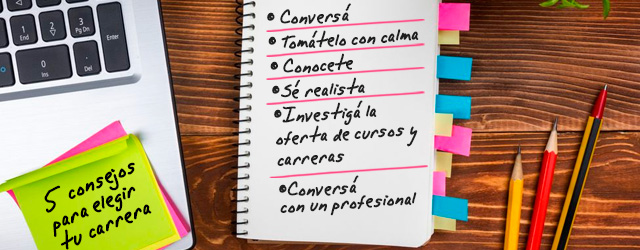 El tiempo de elegir una carrera es una etapa de mucha incertidumbre, los padres, docentes, amigos y la familia preguntan ¿Qué vas a estudiar? y esa pregunta se siente cómo un interrogatorio que te pone entre la espada y la pared. La elección de tu carrera técnica, tecnóloga o profesional “ya que no necesariamente todos deben ir a universidad”  no debería ser una decisión impulsiva para eludir la presión de la pregunta de los demás y la incertidumbre que provoca. Darte un tiempo para conocerte, dudar, pensar y averiguar te ayuda a elegir una carrera relacionada con tigo y con tus intereses. Así tu decisión será el final de un proceso personal y una elección basada en la seguridad de conocerte y de conocer las carreras que existen.

Elegir una carrera técnica, tecnóloga o profesional puede ser mucho más que decidir qué vas a estudiar. Elegir una carrera con un conocimiento profundo de tu personalidad, tus gustos, tus intereses, tu entorno y tu realidad es elegir un proyecto de vida relacionado contigo. Para eso es necesario que te conozcas, descubras quién eres y qué te gusta. Lo más importante es seguir estudiando algo que te guste y con lo que te identifiques o tengas, así podrás sentirte realizado, talento.  No elijas carrera porque tus padres, familia o amigos quieren que estudies esto o aquello solo porque supuestamente da plata, el mundo está lleno de malos  profesionales frustrados por no hacer lo que les gusta  sino lo que les impusieron, si al momento de salir de la secundaria por algún motivo no existe el suficiente dinero acuérdate que debes luchar por tus sueños,  que puedes trabajar y estudiar al tiempo, y no olvidar que hoy en día existen muchas instituciones públicas y privadas de diferentes presupuestos que ofrecen gran cantidad de opciones en la cuales puedes estudiar de manera, presencial, semipresencial o virtual, mirar opciones en la Secretaria de Educación del Departamento en donde hay fondos educativos para la educación superior a los cuales pueden acceder anualmente los egresados de diferentes colegios  o averiguarte en el ICETEX con el cual si manejas adecuadamente el crédito y el pago de intereses no tendrás problemas económicos con la entidad a futuro.

Algunas estrategias prácticas para pensar en quién quieres ser y cómo quieres crecer:

1.      Tómatelo con calma. Si no sabes cuál es tu vocación, si te gustan muchas cosas diferentes o si todos tus amigos ya decidieron qué van a estudiar y vos seguís pensando qué quieres hacer, no te preocupes. Cada uno tiene su tiempo, date espacio para elegir con tranquilidad.

2.      Conócete. Piensa qué te gusta hacer, cuáles son tus intereses, qué materias te resultan más fáciles y cuáles te traen más dificultad. Al hacerlo, incluí tus hobbies, deportes y pasatiempos. Tus intereses y tu personalidad son importantes para elegir algo que disfrutes hacer y que te permita desplegar tu potencial.

3.      Sé realista. Ten en cuenta si para empezar a estudiar tendrías que mudarte, cuánto tiempo de viaje tendrías hasta el lugar de cursado y cuántas horas por día vas a poder dedicar a estudiar.  Al reflexionar, considera si vas trabajar mientras estudias y cuáles son las ocupaciones y profesiones de tu familia y de tu entorno. Incluir la realidad en la elección permite que evalúes si tu decisión es viable.

4.      Investiga la oferta de cursos y carreras. Las carreras tradicionales son las más conocidas. Sin embargo, hay muchísimas más carreras universitarias que pueden sorprenderte y sobre las que puedes investigar, por lo general es bueno tener varias opciones relacionadas es decir tener plan A,B y C . Busca en internet, visita las universidades, pedirles información sobre las carreras que te interesan. Así vas a elegir basado en la seguridad que brinda conocer profundamente las opciones actuales y la carrera que te gusta.

5.      Conversa con un profesional. Antes de tomar la decisión final, conversa con un graduado de las carreras que te interesan para conocer su experiencia y el campo laboral de cada una. Con su testimonio podes proyectar cómo sería tu futuro profesional y evaluar si es algo que te gusta, cuáles son las posibles actividades laborales y si te imaginas trabajando en esa profesión.

La elección de carrera es un proceso personal que implica pensar en el futuro. Conociendo la oferta de carreras, tu personalidad, tus intereses y tu realidad puedes elegir con más seguridad tu camino vocacional, y estas cinco estrategias pueden ser una brújula que te guíe hacia dónde vas.

¡Mucha suerte en tu búsqueda!PLAN DE MEJORAMIENTO  Y/O  DE PROFUNDIZACIÓN PARA ESTUDIANTESPLAN DE MEJORAMIENTO  Y/O  DE PROFUNDIZACIÓN PARA ESTUDIANTESDOCENTE : HENRY AMAYA RAMIREZAREA, ASIGNATURA Y/0  DIMENSIÓN: CIENCIAS ECONOMICASGRADO: ONCE     PERIODO: 2FECHA ELABORACION Y ENTREGA AL ESTUDIANTEOCTUBRE13 DE 2020    /   OCTUBRE 30 DE 2020COMPETENCIA(S) NO ALCANZADA(S)DESCRIPCION DE ACTIVIDADES A DESARROLLLAR Conoce y relaciona los conceptos de globalización, apertura económica y TLC. Realiza un mapa mental sobre los concejos de Kiyosaky sobre finanzas personales Según la lectura con sus propias palabras y bien argumentado describa porque es bueno elegir la carrera adecuada después de la secundaria. Defina el concepto de globalización apertura económica y TLC argumente ampliamente como se relacionan una con otra. Realice la lectura de cómo hacer ensayos, con base en ella realice un ensayo sobre las causas y las consecuencias de la inflación en Colombia.El ensayo debe tener como mínimo dos hojas y seguir rigurosamente las normas APA, lo visto en los contenidos de lengua castellana respeto a cómo hacer un ensayo y  el material anexo, por ningún motivo se aceptará la copia o plagio lo cual está contemplando en el manual de convivencia. COMPETENCIAS A PROFUNDIZARDESCRIPCIÓN DE LA ACTIVIDADConoce y relaciona los conceptos de finanzas personales con la vida cotidiana.Realiza la lectura que aparece en el anexo sobre orientación profesional subraya ideas y saca conclusiones.CRITERIOS DE EVALIUACIONTrabajo teórico o práctico presentado  80%Sustentación remota o virtual 20%FUENTES BIBLIOGRÁFICASGuías 1,2 y 4    además del material físico o virtual al que puede acceder.ANEXOS (Guías – Talleres):ANEXOS (Guías – Talleres):FECHA DE ENTREGAFECHA DE SUSTENTACIÓN Y ENVIO DE EVIDENCIAS 5 AL 13 DE NOVIEMBREESTUDIANTEVALORACIÓN         DOCENTERevisado Coordinación académica. Miriam Caicedo DíazRevisado Coordinación académica. Miriam Caicedo Díaz